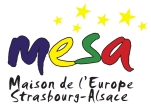 L’Europe est en crise. Crise de l’Euro ? Crise des dettes « souveraines » ?Crise de la gouvernance de l’Europe ? Danger pour le modèle social européen ?A huit mois des élections au Parlement Européen, quelles sont les réponses que l’on peut apporter à ces questions ? Quelles sont les perspectives pour le citoyen ?Le conférencier est bien placé pour apporter quelques réponses aux questions que nous, citoyens européens, nous posons.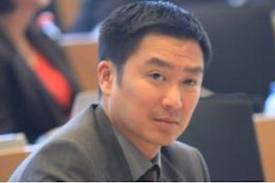 Conférence de Liêm HOANG-NGOC, député du Grand Est au Parlement Européen, spécialiste des questions économiques et financières, membre du groupe Socialiste et Démocrates et  fédéraliste affirmé. 